Voorbeeldbrief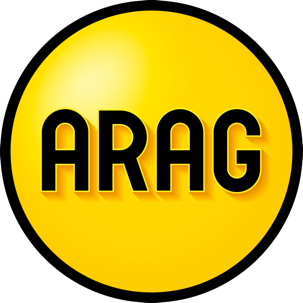 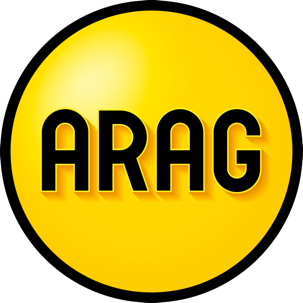 Verzoek langdurend zorgverlofHeeft u tijd nodig om te zorgen voor uw zieke kind, partner of ouder, die een levensbedreigende ziekte heeft? Dien dan dit verzoek om langdurend zorgverlof in bij uw werkgever. U kunt ook langdurend zorgverlof aanvragen als iemand anders uit uw omgeving langere tijd ziek is of hulpbehoevend is. Voorwaarde is dat de verzorging noodzakelijk is en dat u de enige bent die deze zorg kan geven.Algemene informatie:Dit is een voorbeeldbrief van ARAG. U kunt deze brief aanpassen aan uw situatie;U bent zelf verantwoordelijk voor uw brief;Verstuur uw brief aangetekend. Bewaar het verzendbewijs en een kopie van de verstuurde brief;Heeft u juridische hulp nodig? Neem dan contact op via www.arag.nl. Inhoudelijke tips:Overleg eerst mondeling met uw werkgever over uw wens om langdurend zorgverlof op te nemen.Indien er een CAO op uw werk van toepassing is, kunt u deze het beste raadplegen voordat u deze brief opstelt. In de CAO kunnen er namelijk afwijkende afspraken of regelingen zijn getroffen die betrekking hebben op het opnemen van zorgverlof.  Dit betreffen onder andere regelingen over de hoogte van het salaris en het opbouwen van vakantiedagen.Er is sprake van langdurig zorgverlof wanneer u de zorg heeft voor een naaste die een levensbedreigende ziekte heeft. Per jaar mag u twaalf weken lang maximaal de helft van het aantal arbeidsuren per week dat u werkt opnemen. U kunt het verlof in zes weken voltijd opnemen of uitsmeren over een langere periode. Deze periode mag echter nooit langer zijn dan achttien weken.Tijdens deze vorm van zorgverlof heeft u alleen recht op loon over de door u gewerkte uren: u heeft dus geen recht op loondoorbetaling tijdens het opgenomen verlof. Dagen waarop u langdurend zorgverlof opneemt, kunnen niet als vakantiedagen worden aangemerkt. Als u tijdens het langdurend zorgverlof ziek wordt, kunt u in overleg met uw werkgever besluiten het verlof stop te zetten. U dient uw aanvraag tenminste 2 weken voor de gewenste ingangsdatum in te dienen bij uw werkgever. Uw verzoek om zorgverlof mag door de werkgever alleen geweigerd worden indien door uw verlof het bedrijf in ernstige problemen zou raken.
Wij streven ernaar dit voorbeelddocument regelmatig te controleren op inhoud en actualiteit. ARAG kan niet aansprakelijk worden gesteld voor onjuistheden in het document of problemen die voortkomen uit het (onjuist) gebruik hiervan.Aan[Naam werkgever][t.a.v. Afdeling personeelszaken]
[Adres]
[Postcode en plaats][Woonplaats, datum]Betreft: Verzoek langdurend zorgverlofGeachte heer/mevrouw [naam werkgever],Hierbij wil ik u verzoeken mij toe te staan om langdurend zorgverlof op te nemen. Ik ben mij ervan bewust dat dit een vorm van onbetaald verlof betreft. Toch ben ik wegens omstandigheden gedwongen verlof op te nemen.

In mijn geval is het verlof bedoeld om de zorg op mij te nemen voor [naam van degene die u wilt verzorgen], die [verwantschap van degene die u wilt verzorgen] van mij is en 
[die een levensbedreigende ziekte heeft/die een langere tijd ziek is (of hulpbehoevend is]. Ik ben de enige die de noodzakelijke zorg kan geven.

Ik wil dit verlof in laten gaan per [ingangsdatum] en laten voortduren tot [einddatum]. Graag ontvang ik binnen twee weken uw schriftelijke reactie op mijn verzoek.

Hopende u hiermee voldoende te hebben geïnformeerd.

Met vriendelijke groet,[Naam en handtekening][Adres][E-mail]